Mann PBIS Common Area Matrix Universal Attention Signal:  Raised HandUniversal Attention Signal:  Raised HandUniversal Attention Signal:  Raised HandUniversal Attention Signal:  Raised HandCommonArea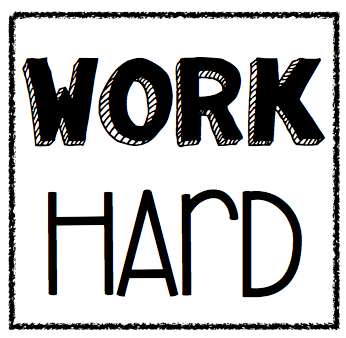 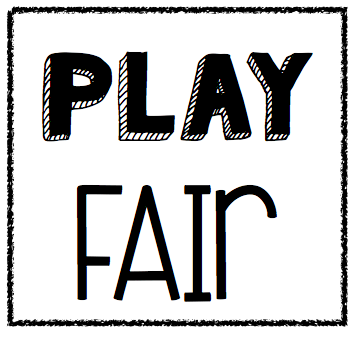 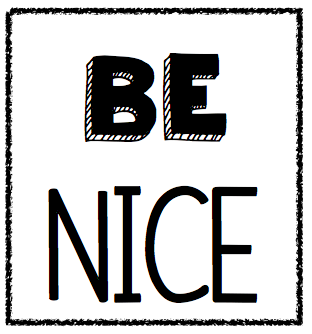 LunchroomI clean up after myself.I keep food and trays where they belong.I follow adult directions.I take what I ordered.I eat my own food.I use good manners.I use an inside voice.I stay in my personal space.PlaygroundI play safely.I follow adult directions.I return equipment. I play fair.I tell the truth.I follow the rules.I include others.I am a good sport.I wait my turn.HallwayI walk safely and quietly.I walk on the right side of the hallway.I go where I am supposed to go right away.I listen and follow adult directions the first time.I greet others with a smile.I keep my hands and feet to myself.I use an inside voice.RestroomI go, flush, and wash.I keep my hands, feet, and eyes to myself.I respect the privacy of others.I go back to class quickly, quietly, and safely.I keep the restroom clean.I go quickly so that others may go too.BusI sit facing forward.I follow bus safety rules.I report problems to the driver.I sit where I am assigned.I stay in my personal space.I greet the bus driver.I listen and follow the driver’s directions the first time.I get on and off safely.DismissalI remember my backpack. I clean up my coat area.I wait for my teacher to dismiss me.I go where I belong right away.I hold the door for others.I walk quietly.